IEEE P802.11
Wireless LANsDiscussion: Somewhere along the 11mc development, there was an erroneous change to the OCT figure and name of primitives compared to 802.11ad-2012. In this contribution, the proposal is to revert back to the original 802.11ad-2012 text.We also specify that some fields in the Multi-band element are reserved if FST is not supported.Proposed changes:9.4.2.138 Multi-band elementChange the indicated paragraph as followsThe FSTSessionTimeout field is used in the FST Setup Request frame to indicate the timeout value for FST session setup protocol as defined in 11.31.1 (General). The FSTSessionTimeout field contains the duration, in TUs, after which the FST setup is terminated. This field is reserved if the FST Not Supported subfield is 1.11.31.4 On-channel Tunneling (OCT) operationReplace figure 11-48 with the following (note: red box in the figure highlights the modified text, but is not meant to be included in the draft)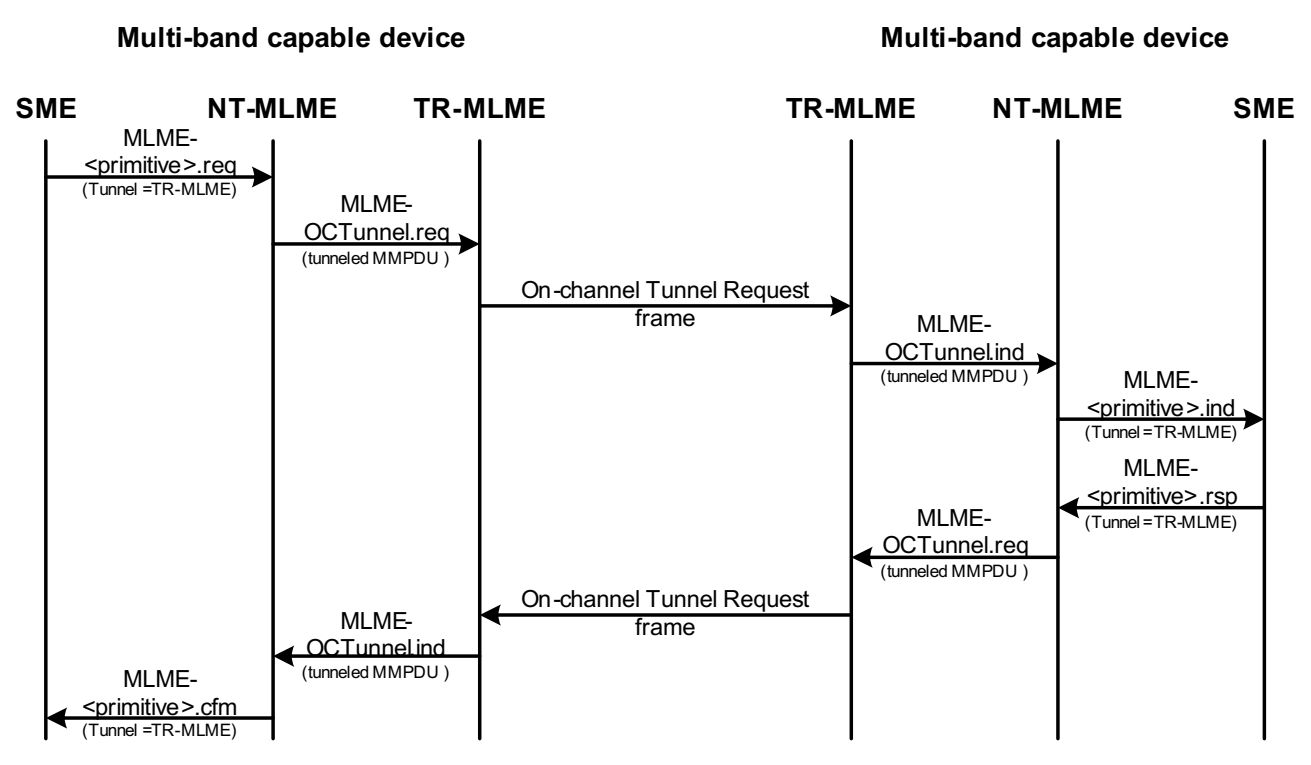 Fixes to multi-band operationsFixes to multi-band operationsFixes to multi-band operationsFixes to multi-band operationsFixes to multi-band operationsDate:  2018-07-12Date:  2018-07-12Date:  2018-07-12Date:  2018-07-12Date:  2018-07-12Author(s):Author(s):Author(s):Author(s):Author(s):NameAffiliationAddressPhoneemailCarlos CordeiroIntelcarlos.cordeiro@intel.com